PENGARUH PERCEIVED USEFULNESS, PERCEIVED EASE OF USE, PERCEIVED CREDIBILITY TERHADAP BEHAVIORAL INTENTION TO USE MELALUI CONSUMER ATTITUDEPADA MOBILE BANKING BANK MANDIRIOleh:Nama	: Mario WidjayaNIM	: 27150056Skripsi Diajukan sebagai salah satu syaratuntuk memperoleh gelar Sarjana EkonomiProgram Studi Manajemen Konsentrasi Pemasaran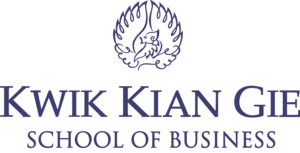 INSTITUT BISNIS dan INFORMATIKA KWIK KIAN GIE JAKARTAMaret 2019